						Κοζάνη 1/8/2022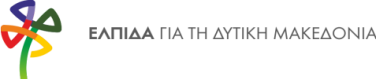 ΕΠΕΡΩΤΗΣΗ                                                            Προς: Περιφερειάρχη κ. Κασαπίδη Γ.                                                             Κοιν.: Πρόεδρο Περ. ΣυμβουλίουΘέμα: Πρόταση έργων Οδικής Ασφάλειας στη Δυτ. Μακεδονία με χρηματοδότηση   από το Ταμείο Ανάκαμψης.Στην  Οικονομική Επιτροπή στις 27-7-22 ήρθε προς έγκριση πρόταση με τίτλο «Δράσεις Βελτίωσης Οδικής Ασφάλειας Περιφέρειας Δυτικής Μακεδονίας», για να υποβληθεί στο πρόγραμμα: «Βελτίωση Οδικής Ασφάλειας» του Υπουργείου Εσωτερικών, το οποίο χρηματοδοτείται από το Ευρωπαϊκό Ταμείο Ανάκαμψης.Η Περιφέρεια Δυτικής Μακεδονίας υπέβαλε πρόταση με τίτλο «Δράσεις Βελτίωσης Οδικής Ασφάλειας Περιφέρειας Δ. Μ.» συνολικού προϋπολογισμού 25.621.800,25. Η προθεσμία σχετικής πρόσκλησης ήταν ανοιχτή μέχρι 29/7/ 2022.Τα επτά υποέργα που αναγράφονται στον πίνακα αναφέρονται σε έργα αρμοδιότητας της Περιφέρειας και ενός Δήμου. Τα ερωτήματα που δημιουργούνται είναι: -Έγινε σχετική διαβούλευση με τους υπόλοιπους Δήμους της Περιφέρειας κάτω των 20.000 κατοίκων, οι οποίοι δεν μπορούσε να είναι απευθείας ωφελούμενοι του προγράμματος;-Τα έργα που προτείνονται για τις Περιφερειακές Ενότητες είναι ισοδύναμα; (κάποιοι κόμβοι στις Π.Ε. Γρεβενών, Φλώρινας και έργα οδικής ασφάλειας για τις Π.Ε. Καστοριάς, Κοζάνης ύψους 11,5 εκατομμυρίων (8,0+3,5) και 9,5 αντίστοιχα, επί πλέον οι σχεδιαζόμενοι κόμβοι.   Για τη Φλώρινα, αναφέροντας ενδεικτικά, εκκρεμούν δύο σημαντικές επεμβάσεις που σχετίζονται με την οδική ασφάλεια, α)  Δρόμος Α. Υδρούσας-Νυμφαίο (πρόσφατες κατολισθήσεις), β) Δρόμος Ακρίτα- 14ο  Ε.Ο. Φλώρινας-Βίγλας, όπου επίσης λόγω κατολισθήσεων ο δρόμος παραμένει κλειστός πέντε χρόνια και πλέον με την αιτιολογία ότι δεν υπάρχει δυνατότητα κάλυψης της δαπάνης αποκατάστασης (1,2 εκατομμύρια περίπου). Σημειώνεται ότι το δεύτερο έργο υλοποιήθηκε στο πλαίσιο του 3ου ΠΕΠ Δυτικής Μακεδονίας.  Για άλλη μία φορά η Περιφέρεια αδυνατεί δυστυχώς να κάνει ένα ελάχιστο αναπτυξιακό σχεδιασμό για τη Δυτική Μακεδονία.Αντί να ηγείται και να συντονίζει την αναπτυξιακή προσπάθεια συνολικά για την Περιφέρεια, αυτή περιορίζεται  σε ένα καθαρά διεκπεραιωτικό ρόλο, δημιουργώντας μάλιστα ανισότητες μέσα στην ίδια την Περιφέρεια, ακόμη και σε έργα αρμοδιότητάς της .Παρακαλούμε να ενημερωθεί από εσάς στο Περιφερειακό Συμβούλιο σχετικά, λαμβάνοντας υπόψη ότι ένα τόσο σημαντικό θέμα, ως πεδίο εφαρμογής, ως ύψος προϋπολογισμού και προερχόμενο από το Ταμείο Ανάκαμψης, έπρεπε να απασχολήσει την ολομέλεια του Περιφερειακού Συμβουλίου.Ο Επερωτών Περ. ΣύμβουλοςΓιάννης Στρατάκης